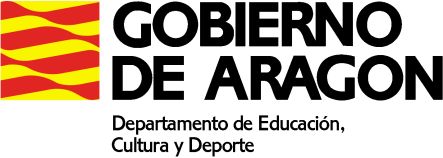 PLAN DE ACTIVIDADES DURANTE LA SUSPENSION DE LAS CLASES LECTIVAS PRESENCIALES (27 de abril a 8 de mayo de 2020)CURSO: 4º ESPAMATERIA: InglésPROFESOR/A: Jorge Gil VillacampaMAIL del docente: jorgegilvillacampa@gmail.comACTIVIDADES SEMANA 6 (27-30 abril)Libro de texto “English for Adults Today 2” (Ed. Burlington) UNIT 5Estudiar la teoría en “Grammar Appendix”, pages 136,137(Comparativos y Superlativos).EJERCICIOS: Los que faltan por entregarPages 44(traducir diálogo y hacer ejercicio 5),41,42,43,46Language Practice (pages 100,101.102)ACTIVIDADES SEMANA 7 (4-8 mayo) INGLÉS EXAMEN 2   UNIT 5“Cats or Dogs?”Escribe una redacción en inglés de 10 o 15 líneas aproximadamente usando 10 comparativos y superlativos y 10 palabras o expresiones referidas a la Unit 5, tienes que subrayarlas.(20 puntos)(Ejemplo:”Rats are smaller than rabbits”).Escribe un diálogo en inglés de 10 o 15 líneas aproximadamente usando 10 comparativos y superlativos y 10 palabras o expresiones referidas a la Unit 5, tienes que subrayarlas.(20 puntos) (Ejemplo: ”Are cats the most popular pets?”).ACCESO A MATERIALES ON LINE DE DIFERENTES NIVELES Y MATERIASAcceder a la siguiente dirección: http://aula2.educa.aragon.es/moodle/Elegir una de las enseñanzas: Acceso a Grado MedioAcceso a Grado SuperiorCompetencias Clave de Nivel 2Competencias Clave de Nivel 3ESPADSeleccionar el botón: Entrar como invitadoUtilizar la contraseña adecuada a la enseñanza seleccionada: Competencias Clave N2: estuClaven2_15Competencias Clave N3: estuClaven3_15Acceso a Grado Medio: estuGM_15Acceso a Grado Superior: estuGS_15ESPAD: estuEspad_15www.casacanal.es 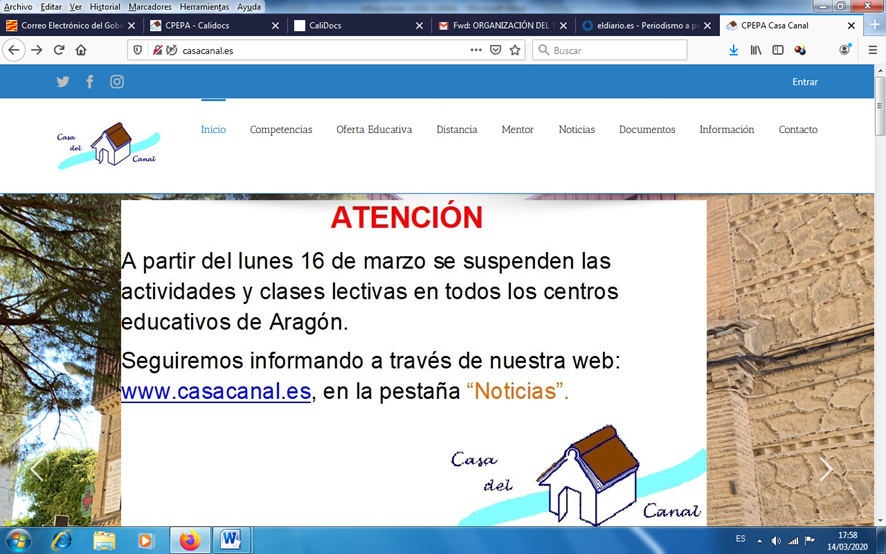 